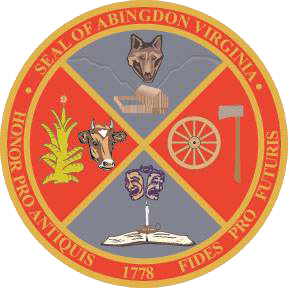 Town of Abingdon, VirginiaAbingdon Arts CommissionMonday, January 9, 2023 – 4:00 p.m.Town Hall of Abingdon, Arthur Campbell room, first floorWELCOME (Greg Lilly)CALL TO ORDER (Greg Lilly)ROLL CALL (Chad Thompson, town staff)APPROVAL OF MINUTES (all)OLD BUSINESSnoneNEW BUSINESSReview, discuss, and score grant request applications (all)Establish a final budget recommendation (all)Arts funding recommendation schedule:January – Submit written recommendation to Finance DepartmentFebruary – present at Finance Committee’s departmental budget meetingMarch – present to Town Council on recommended arts fundingNEXT COMMISSION MEETING – Monday, March 13, 2023, or combine with the March Town Council meeting ADJOURNMENT